APT Coordination Meetings during WTDC-21AGENDA OF THE 1ST APT COORDINATION MEETING FOR WTDC-21 5 June 2022, 12:00 – 13:00 hrs (Kigali Time, UTC+2)17:00 – 18:00 hrs (Bangkok Time, UTC+7)Virtual/Online Meeting Meeting ID: 859 6626 1196Passcode: apt@wtdcMeeting Link: https://us02web.zoom.us/j/85966261196?pwd=ZDY0K2hxUlYwVFpLWUdnczBWUWZGQT09OpeningAdoption of AgendaList of ACPs and Leading/ Assisting Countries for each ACP at WTDC-21 Allocation/ Presentation of ACPsCandidates of APT Members for Office Bearers of WTDC-21Schedule of the APT Coordination Meetings for WTDC-21Communication tools during WTDC-21 Any other mattersClosing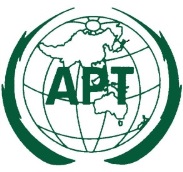 ASIA-PACIFIC TELECOMMUNITYAPT Preparatory Group for WTDC-21